с. Кичменгский ГородокО внесении изменений в решение Муниципального Собрания района от 02.12.2008 года № 79Муниципальное Собрание РЕШИЛО: Внести в решение Муниципального Собрания Кичменгско-Городецкого муниципального района от 02.12.2008 года № 79 «Об оплате труда работников муниципальных учреждений, финансируемых из районного бюджета» (в редакции решения от 29.12.2017 года № 32) изменения, изложив приложение 1 к решению в следующей редакции согласно приложению к настоящему решению.2. Настоящее решение вступает в силу со дня принятия и распространяется на правоотношения, возникшие с 01 января 2019 года.Глава района                                                                                        Л.Н.Дьякова Приложениек решению Муниципального СобранияКичменгско-Городецкого муниципального районаот 21.02.2019 года № 131МИНИМАЛЬНЫЙ РАЗМЕР ОКЛАДОВ (ДОЛЖНОСТНЫХ ОКЛАДОВ) ПО ПРОФЕССИОНАЛЬНЫМ КВАЛИФИКАЦИОННЫМ ГРУППАМ В МУНИЦИПАЛЬНЫХ УЧРЕЖДЕНИЯХ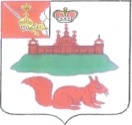 МУНИЦИПАЛЬНОЕ СОБРАНИЕКИЧМЕНГСКО-ГОРОДЕЦКОГО МУНИЦИПАЛЬНОГО РАЙОНАВОЛОГОДСКОЙ ОБЛАСТИМУНИЦИПАЛЬНОЕ СОБРАНИЕКИЧМЕНГСКО-ГОРОДЕЦКОГО МУНИЦИПАЛЬНОГО РАЙОНАВОЛОГОДСКОЙ ОБЛАСТИМУНИЦИПАЛЬНОЕ СОБРАНИЕКИЧМЕНГСКО-ГОРОДЕЦКОГО МУНИЦИПАЛЬНОГО РАЙОНАВОЛОГОДСКОЙ ОБЛАСТИРЕШЕНИЕРЕШЕНИЕРЕШЕНИЕот21.02.2019№131Профессиональная квалификационная группаМинимальный размер окладов             (должностных окладов) (рублей)12- должности и профессии первого уровня- должности технических исполнителей и артистов вспомогательного состава (культура, искусство и кинематография)1656.0- должности и профессии второго уровня- должности среднего медицинского и фармацевтического персонала- должности работников культуры, искусства и кинематографии среднего звена1926.0- должности третьего уровня- должности педагогических работников- должности работников культуры, искусства и кинематографии ведущего звена3407.0- должности четвертого уровня- должности руководителей структурных подразделений образования- должности руководящего состава учреждений культуры, искусства и кинематографии4326.0